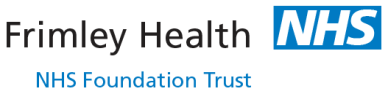 Clinical Guideline: Bunions & Hallux Valgus							Site: FPH